République Démocratique du Congo			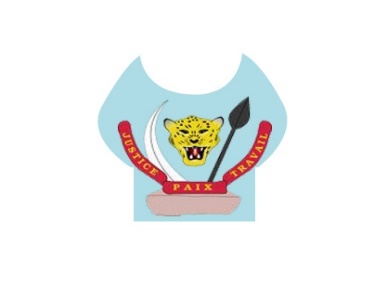     Cour constitutionnelleCabinet du Greffier en Chef                   =/BB/=EXTRAIT DE ROLE          La Cour constitutionnelle, siégeant en matière  de contentieux de candidatures, appellera à son audience publique de ce vendredi 18 août 2023 à 11 heures les affaires ci-après : CHAMBRE I RCDC 0001 : Rassemblement des Démocrates Tshisekedistes, RDT	C/ CENI;RCDC 0006 : Parti pour la promotion social et le développement 	communautaire 	C/ CENI;RCDC 0009 : Rassemblement des Démocrates Tshisekedistes, RDT	C/ CENI;RCDC 0012 : RASSOP		C/ CENI;RCDC 0014 : SCHABUMBA ETUMBA		 C/ CENI;RCDC 0016 : NGOTSHI KAKUBA	C/ CENI;RCDC 0019 : Alliance des Forces Démocratiques et alliés 	C/ CENI;RCDC 0028 : ACTION DES ALLIES	C/ CENI;RCDC 0029 : CODE 	C/ CENI;RCDC 0030 : COALITION DES ALLIES	C/ CENI;RCDC 0031 : CODE		C/ CENI;-2-RCDC 0032 : ALLIANCE DES ARTISANTS POUR L’AMELIORATION DE 	LA DEMOCRATIE ET LE SALUT C/ CENI;RCDC 0033 : COALITION DES DEMOCRATES 	C/ CENI;RCDC 0039 : ALLIANCE DES CONGOLAIS POUR LA REFONDATION 	  DE LA NATION 	C/ CENI;RCDC 0045 : ALLIANCE DEMOCRATE POUR LE CHANGEMENT 	C/ CENI;RCDC 0046 : ALLIANCE DES MOUVEMENTS DE SOLIDARITE POUR 	  LE CHANGEMENT	C/ CENI;RCDC 0043 : BOLEMBO MARCUS	C/ CENI;RCDC 0059 : ACTION DES ALLIES NATIONALISTES POUR LA 	 DEMOCRATIE  	C/ CENI;RCDC 01993 : ACTION DES ALLIES POUR L’ESPOIR DU CONGO, 	   AAEC	C/ CENI;RCDC 0213 : ALLIANCE DES ACTEURS ATTACHES AU PEUPLE, AAAP 	C/ CENI;RCDC 0225 : ALLIANCE DES ACTEURS ATTACHES AU PEUPLE, AAAP 	C/ CENI;CHAMBRE II    1. RCDC 0002 : OSANGO W’OSANGO Matthias 	C/ MVEMBA NKUMA;RCDC 0003 : OSANGO W’OSANGO Matthias	C/ KISONGA LUSANGO Willy;RCDC 0005 : BOSEKOTA MBATA Félix 	C/ CENI;RCDC 0010 : FRONT DE LIBERATION NATIONALE DU CONGO		 C/ CENI;RCDC 0017 : CONGO INNOVATION  C/ CENI;RCDC 0020 : ALLIANCE DES DEMOCRATES POUR L’EMERGENCE DU 	CONGO ET ALIES C/ CENI;RCDC 0021 :  ALLIANCE DES DEMOCRATES POUR L’EMERGENCE DU 	CONGO ET ALIES  C/ CENI;RCDC 0023 :  LUMBUWA LUMBU, SANGWA KAHOZI, ASANI 	  RAMAZANI, MWAMBA  C/ CENI;RCDC 0024 : ALLIANCE POUR LES ACTIONS DE DEVELOPPEMENT   DU CONGO ET ALLIES C/ CENI10.RCDC 0025 : ALLIANCE POUR LES ACTIONS DE DEVELOPPEMENT DU CONGO ET ALLIES C/ CENI11.RCDC 0027 	: AFDC ET ALLIES C/ CENI-3-12.RCDC 0035 	: CODE  C/ CENI13.RCDC 0036	 : COURANT DE LA DEMOCRATIE DIRECTE C/ CENI14.RCDC 0047 	: ALLIANCE DES MOUVEMENTS DE SOLIDARITE POUR   LE CHANGEMENT  C/ La CENI 15.RCDC 0048 	: ALLIANCE DES ARTISANTS POUR L’AMELIORATION DE   LA DEMOCRATIE ET LE SALUT DU CONGO C/ CENI16.RCDC 0049	 : ALLIANCE DES MOUVEMENTS DE SOLIDARITE POUR   LE CHANGEMENT  C/ La CENI 17.RCDC 0050 	: ALLIANCE DES MOUVEMENTS DE SOLIDARITE POUR   LE CHANGEMENT  C/ La CENI18.RCDC 0053 	: NOUVEL ELAN C/ CENI19.RCDC 0054	: ACTION DES ALLIES NATIONALISTES POUR LA   DEMOCRRATIE C/ CENI20.RCDC 0055	: ACTION DES ALLIES NATIONALISTES POUR LA   DEMOCRRATIE C/ CENI21.RCDC 0061 	: BOSEKOTA MBANA C/ CENI22.RCDC 0198 	: ACTION DES ALLIES ET UNION POUR LA NATION   CONGOLAISE A/A-UNC C/CENICHAMBRE IIIRCDC 0004 : AMOUR DU PROCHAIN ET DE LA PATRIE 	C/ CENI;RCDC 0007 : OKITEDINGA DJELA Pius		C/ CENI;RCDC 0008 : NYUMBA NTUMBA David 		 C/ CENI;RCDC 0011 : MASASI MUKANDA Michaux 	C/ CENI;RCDC 0013 :  ACTION DES ALLIES 	C/ CENI;RCDC 0015 :  AUTRE VISION DU CONGO, AVC		  C/ CENI;RCDC 0018 :  ALLIANCE DES REFORMATEURS POUR UN NOUVEAU 	  LEADERSHIP, ARNL 	C/ CENI;RCDC 0022 :  ALLIANCE 2024		  C/ CENI;  RCDC 026 : ALLIANCE DES FORCES DEMOCRATIQUES DU CONGO ET ALLIES C/ CENI10.RCDC 0034 	: FRONT PATRIOTIQUE 2023 C/ CENI-4-11.RCDC 0037 	: MOUVEMENT SOCIAL DES TSHISEKEDISTES UNIS   C/ CENI12.RCDC 0038 	: CODE C/ CENI13.RCDC 0041 	: ACTION POUR LA RUPTURE ET LE DEVELOPPEMENT   ET ALLIES C/ La CENI14.RCDC 0042 	: NKOMBE BALEMBU BONKATA Roger C/ CENI15.RCDC 0062 	: COALITION DES DEMOCRATES C/ La CENI16.RCDC 0063	 : ALTERNATIVE CITOYENNE  C/ CENI17.RCDC 0064 	: UDPS KIBASA C/ CENI18.RCDC 0065 	: ALTERNATIVE CHRETIENNE POUR LE CONGO C/CENI19.RCDC 0066 	: ALTERNATIVE CHRETIENNE POUR LE CONGO C/CENI20.RCDC 0067 	: ALTERNATIVE CHRETIENNE POUR LE CONGO C/CENI21.RCDC 0068	 : ALTERNATIVE CHRETIENNE POUR LE CONGO C/CENI22.RCDC 0078 	: LEADERSHIP ET GOUVERNANCE POUR LE   DEVELOPPEMENT C/ CENI                                                 Fait à Kinshasa, le  17 août 2023 .-                                                  Le Greffier en Chef,	                                       François AUNDJA-ISIA WA BOSOLO.-                                                     Secrétaire Général 